Annual Minority Depository Institution (MDI) Program Effectiveness SurveyThe FDIC has long recognized the importance of MDIs and has historically taken steps to preserve and encourage minority ownership of insured financial institutions.  The FDIC also fully supports the statutory goals set forth in Section 308 of the Financial Institutions Reform, Recovery, and Enforcement Act of 1989 (FIRREA). Two of these goals are to 1) provide technical assistance to prevent insolvency of institutions not now insolvent and 2) provide for training, technical assistance, and educational programs.  In an effort to assess the effectiveness of the technical assistance, education/training programs, and outreach efforts provided to our MDIs, we would like for you to complete this survey.  Participation is voluntary; however, all information provided will assist in making certain the MDI program is successful in providing helpful information to our institutions and make improvements where appropriate. Please complete the attached survey and return to the Office of the National Director, Minority and Community Development Banking using the pre-addressed stamped envelope provided. Please send any questions to the MDI Program mailbox at MDIProgram@fdic.gov.Thank you for your participation.Name (optional):  __________________________________________ Institution Name (optional):  _________________________________What is your institution’s current minority ownership status or minority classification? (select one)African AmericanAsian AmericanHispanic AmericanNative AmericanWhat is your Supervisory Region? (select one)AtlantaChicagoDallasKansas CityNew YorkSan FranciscoWashington, DCAre you aware that the FDIC has a website dedicated to MDIs? (select one)No (skip to Item 6)YesIf yes, how often do you visit the MDI site? (select one) Web link: www.fdic.gov/regulations/resources/minority/Never (skip to Item 6) One time per year2-3 times per year4-5 times per year6 or more times per yearIf one time per year or more, how useful is the information on the MDI site for your institution? (select one)Technical AssistanceAre you aware that FDIC offers the following sources of technical assistance? (check all that apply)Technical Assistance (continued)Has your institution participated in an examination in the past 12 months? (select one)Do not know (skip to Item 11)No (skip to Item 11)YesIf yes, did the examiner provide technical assistance as part of the examination (i.e., conveyed expertise on a specific regulation, guidance or process)? (select one)Do not know (skip to Item 10)No (skip to Item 10)YesIf yes, please rate the technical assistance provided by the examiner for improving your bank operations. (select one from each box)	If you indicated “Not at All Useful” or “Not at All Specific” above, please provide information on how the assistance could have been improved.If yes, did an FDIC representative offer a return visit 90 to 120 days after the examination? (select one)Do not know No YesHas your institution participated in a return visit following an examination in the past 12 months? (select one)Do not know (skip to Item 13)No (skip to Item 13)YesIf yes, please rate the technical assistance provided during the return visit for improving your bank operations. (select one from each box)If you indicated “Not at All Useful” or “Not at All Specific” above, please provide   information on how the assistance could have been improved.Technical Assistance (continued)How often did you request technical assistance from your field office or regional office representatives in the past 12 months?Never (skip to Item 15)One time 2-3 times4-5 times6 or more timesIf one time or more, please rate the technical assistance provided by the FDIC for improving your bank operations. (select one from each box)If you indicated “Not at All Useful” or “Not at All Specific” above, please provide   information on how the assistance could have been improved.Please rate the overall quality of the technical assistance provided to your institution by FDIC based on its ability to enable your institution to address the topics/concerns presented. (select one)How likely are you to request technical assistance from FDIC in the future? (select one)If you responded “Unlikely” above, please provide information on how the assistance could have been improved.Please identify three ways the technical assistance provided by FDIC can be improved.1.2.3.What kind of technical assistance does your institution currently need? List areas of interest.Education/Training ProgramsAre you aware of the following education/training programs specifically for MDIs? (check all that apply)Which education/training programs specifically for MDIs have you attended in the past 12 months? (check all that apply)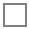 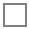 Are there any barriers preventing you from attending the education/training programs hosted by FDIC?No (skip to Item 23) YesIf yes, please list barriers that prevent you from attending these programs.The information I learned during the education/training will enable me to improve operations at my financial institution.  (select one)How likely are you to attend education/training programs hosted by FDIC in the future? (select one)Please identify three ways education/training programs hosted by FDIC can be improved.1.2.3.Outreach EffortsDid your board of directors/management team participate in a meeting with Senior FDIC Regional Office Staff during the previous 12 months? (select one)No (skip to Item 28)YesIf yes, how useful was this meeting in providing an opportunity to communicate with the Regional Office and discuss a wide range of topics specific to your institution. (select one)If you responded “Not at All Useful” above, please provide information on how these meetings could have been improved.Did you have one or more calls/meetings with the National MDI Program Director in the last 12 months to address your questions/concerns?No (skip to Item 30)YesIf yes, how useful were these calls/meetings for improving your bank operations? (select one)Please rate the overall quality of the outreach efforts provided by FDIC. (select one)How likely are you to use outreach opportunities provided by FDIC in the future? (select one)      If you responded “Unlikely” above, please provide information on why not. Recommendations for ImprovementPlease provide recommendations for how FDIC can improve support to your MDI related to technical assistance, education/training, and outreach.Not at All UsefulSlightlyUsefulModeratelyUsefulUsefulVery UsefulDuring a bank examination from the examinerReturn visit (90-120 days after bank examination)Contacting your Case Manager/Regional MDI CoordinatorNot at AllUsefulSlightlyUsefulModeratelyUsefulUsefulVery UsefulNot at All SpecificSlightlySpecificModeratelySpecificSpecificVery SpecificNot at AllUsefulSlightlyUsefulModeratelyUsefulUsefulVery UsefulNot at All SpecificSlightlySpecificModeratelySpecificSpecificVerySpecificNot at AllUsefulSlightlyUsefulModeratelyUsefulUsefulVery UsefulNot at All SpecificSlightlySpecificModeratelySpecificSpecificVery SpecificComments:Not applicablePoorFairGoodVery GoodOutstandingUnlikelyPossibleLikelyVery LikelyAlmost CertainAwareInteragency MDI & CDFI Bank ConferenceRegional RoundtablesWebinarsConference CallsAttendedInteragency MDI & CDFI Bank ConferenceRegional RoundtablesWebinarsConference CallsUnlikelyPossibleLikelyVery LikelyAlmost CertainUnlikelyPossibleLikelyVery LikelyAlmost CertainNot at AllUsefulSlightlyUsefulModeratelyUsefulUsefulVery UsefulNot at AllUsefulSlightlyUsefulModeratelyUsefulUsefulVery UsefulNot applicablePoorFairGoodVery GoodOutstandingUnlikelyPossibleLikelyVery LikelyAlmost Certain